Муниципальное бюджетное общеобразовательное учреждениесредняя общеобразовательная школа с. КиселевкаУльчского муниципального района Хабаровского краяРабочая программа по учебному предмету «Литературное чтение»по УМК «Гармония»(Автор:О.В.Кубасова)для 1-4 классовна 2017 – 2021 уч годыУчитель начальных классовМБОУ СОШ с. КиселёвкаВасильева Татьяна Олеговнас.Киселёвка. 2017 г.ПРОГРАММА «Литературное чтение»I. Пояснительная записка.Рабочая программа по учебному предмету «Литературное чтение» адресована учащимся 1-4 классов общеобразовательного учреждения средней общеобразовательной школы.         Рабочая программа по учебному предмету «Литературное чтение» составлена на 2017-2020г.г.Рабочая программаразработана в соответствии с требованиями Федерального Государственного Общеобразовательного Стандарта начального образования (Москва. «Просвещение». 2010), на основе авторской программы «Литературное чтение» (авт. Кубасова О.В. Смоленск. Ассоциация 21 век, 2012г.), с использованием учебника «Литературное чтение.Любимые страницы.» (автор КубасоваО.В.Смоленск.Ассоциация 21 век. 2011) и печатной тетради «Литературное чтение.Любимые страницы» (автор:Кубасова О.В. Смоленск. Ассоциация 21 век. 2012).Речевая деятельность является основным средством познания и коммуникации, поэтому литературное чтение – один из ведущих учебных предметов в системе подготовки младшего школьника, способствующий общему развитию, воспитанию и социализации ребёнка. Успешность изучения курса литературного чтения, входящего в предметную область «Русский язык», во многом определяет успешность обучения по другим предметам начальной школы.Речевая деятельность (слушание, говорение, чтение, письмо) – это основное доступное всем средство самопознания, самовыражения и развития творческих способностей. Овладение системой языка, навыками речевой деятельности позволяет лучше понять себя и других, овладеть системой нравственных и эстетических ценностей.Целью обучения литературному чтению в начальной школе является формирование:•всех видов речевой деятельности младшего школьника (слушание, чтение, говорение, письмо);•потребности начинающего читателя в чтении как средстве познания мира и самопознания;•читательской компетентности младшего школьника, которая определяется владением техникой чтения, различными видами чтения и способами освоения прочитанного (прослушанного) произведения, умением ориентироваться в книгах и приобретением опыта самостоятельной читательской деятельности;•готовности обучающегося к использованию литературы для своего духовно-нравственного, эмоционального и интеллектуального самосовершенствования, а также к творческой деятельности на основе прочитанного.Поскольку стандарты нового поколения опираются на деятельностную парадигму образования, постулирующую в качестве цели образования развитие личности учащегося на основе освоения им способов деятельности, данная программа ориентирована на реализацию коммуникативно-деятельностного подхода к обучению чтению.В связи с этим концептуальной особенностью данного курса является осознанная установка на дистанционное (посредством чтения текста) общение с писателем. Отсюда вытекают базовые позиции курса «Литературное чтение»:•    обеспечение мотивационной стороны (желание вступить в общение с писателем посредством чтения);•    внимание к личности писателя;•    бережное отношение к авторскому замыслу, реализовавшемуся в отборе, трактовке содержания и придании ему той или иной литературной формы;•    наличие ответного коммуникативного акта, выраженного в оценке и интерпретации полученной информации (эмоциональной, интеллектуальной, эстетической).Для успешной реализации модели общения «АВТОР<=> ТЕКСТ<=> ЧИТАТЕЛЬ» необходимо решение комплекса личностных, метапредметных и предметных задач.Личностные задачи/результаты1.  Формирование у обучающихся позитивного отношения к действительности.2.  Формирование у детей самоуважения и эмоционально-положительного отношения к себе, готовности выражать и отстаивать свою позицию, самокритичности.3.  Развитие жизненного оптимизма, целеустремлённости и настойчивости в достижении целей.4.   Обучение ориентировке в мире нравственных, социальных и эстетических ценностей.5.  Формирование гражданской идентичности личности, осознание учеником себя гражданином российского общества, уважающим историю своей Родины.6.  Формирование привычки к рефлексии.7.  Совершенствование эмоциональной сферы (восприимчивости, чуткости).8.  Формирование готовности к сотрудничеству с другими людьми, дружелюбие, коллективизм.9.  Развитие мышления, внимания, памяти.10.  Развитие творческого отношения к действительности и творческих способностей.Метапредметные задачи/результаты1.  Формирование мотивации к самосовершенствованию, в том числе положительного отношения к обучению.2.  Приобщение детей к основам отечественной и мировой культуры, к духовному и нравственному опыту человечества.3.  Формирование уважения к ценностям иных культур, мировоззрений и цивилизаций.4.  Формирование целостного мировосприятия на основе взаимодействия литературного чтения с другими школьными предметами.5.  Развитие ценностно-смысловой сферы личности.6.  Формирование чувства прекрасного и эстетических чувств на основе знакомства с мировой и отечественной художественной литературой.7.  Формирование умения учиться и способности к организации своей деятельности (планированию, контролю, оценке) как первого шага к самообразованию и самовоспитанию.8.  Обучение навыкам и умениям общеучебного характера, в том числе ориентировке в книжном пространстве.9.  Выработка коммуникативных умений, функционирующих при слушании, говорении, чтении, письме.Предметные задачи/результаты 1. Формирование   положительной    мотивации к чтению.2.  Создание условий для получения детьми эстетического удовольствия от чтения художественной литературы.3.  Развитие воссоздающего воображения.4.  Обучение адекватному восприятию читаемого.5.  Обогащение читательского опыта посредством накопления и систематизации литературных впечатлений, разнообразных по эмоциональной окраске, тематике, видо-жанровой специфике.6.  Совершенствование всех сторон навыка чтения.7.  Формирование умения вступать в дистанционное общение с автором литературного произведения и осознавать отношение писателя к тому, о чём и о ком он написал.8.  Развитие способности к осознанию и словесному выражению своего отношения к содержанию и форме литературного произведения.9.  Обучение основам литературного анализа художественных произведений разной видо-жанровой принадлежности.10.  Освоение литературоведческих понятий, позволяющих ориентироваться в доступном круге чтения.11.  Формирование умения определять художественную ценность литературного произведения и анализировать средства выразительности (на доступном уровне).12.  Обучение умению различать художественный и познавательный тексты и выбирать адекватный способ чтения литературного произведения в соответствии с его особенностями.13.  Овладение приёмами ознакомительного, поискового (просмотрового), творческого и изучающего чтения.14.  Формирование умения находить информацию в словарях, справочниках и энциклопедиях, в Интернете.15.  Развитие способности сравнивать искусство слова с другими видами искусства (живописью, театром, кино, музыкой).16.  Обучение работе с книгой в единстве её текстового и внетекстового содержания.17.  Развитие литературных способностей.С целью достижения названных результатов были выработаны принципиальные подходы к построению учебного курса, излагаемые ниже.II. Общая характеристика курса литературное чтение1-4 классов(Автор:О.В.Кубасова)1.  Приоритетной задачей предмета «Литературное чтение» является духовно-нравственное воспитание обучающихся, для чего в Программу включены художественные произведения, обладающие мощным нравственным и духовным потенциалом: от небольших поучительных басен Эзопа до философской сказочной повести Антуана де Сент-Экзю-пери «Маленький принц». Сформировать у детей духовно-нравственные ориентиры помогает не только целенаправленный подбор литературных произведений, но и методический аппарат учебников.2.  С целью реализации принципа преемственности данный курс по литературному чтению для начальной школы дополняют пособия для дошкольников.3.  Учебный материал, реализующий данную программу, подобран в соответствии с рекомендациями ФГОС и отвечает критериям художественной и познавательной ценности, сочетания классики и современности, доступности, тематического и видо-жанрового разнообразия. Он отличается следующими особенностями:• широким видо-жанровым и тематическим диапазоном литературных произведений;• соответствием учебного материала и способов его систематизации ведущим задачам каждого года обучения. (В 1 классе, когда важно вызвать интерес детей к чтению и к урокам чтения, произведения сгруппированы в разделы, тематика которых максимально близка жизненным и читательским интересам первоклассников. Во 2 классе, когда ведущей задачей становится формирование базовых читательских компетенций, литературные произведения систематизированы по методической цели обучения чтению. В 3 классе, поскольку в это время ещё большее, чем прежде, внимание уделяется духовно-нравственному воспитанию детей, в учебнике доминируют разделы с произведениями нравственной тематики. В 4 классе в большей степени, чем предыдущие, ориентированном на подготовку к дальнейшему систематическому изучению литературы, усилена литературоведческая пропедевтика, в связи с чем произведения сгруппированы по видо-жанровой специфике. Таким образом, и учебный материал, и структура учебников направлены на создание благоприятных методических условий формирования приоритетных для каждой ступени обучения компетенций и личностных качеств.)4. В основе методического аппарата учебников лежит современная практико- и личностно-ориентированная педагогическая технология: методический аппарат программирует процесс обучения, «ведёт» за собой, учит мыслить, включая детей в логику осмысления произведений разных литературных родов и жанров. В большинстве случаев учебники не дают готовых решений, а подводят к нахождению правильных ответов, а значит, к правильному осмыслению прочитанного.Особую группу составляют задания, формирующие универсальные учебные действия учащихся. Методический аппарат содержит материалы для формирования всех видов УУД: личностных и метапредметных (регулятивных, познавательных, коммуникативных) с приоритетом (из-за специфики предмета) развития личностных (прежде всего ценно-смысловых), познавательных и коммуникативных. С целью формирования читательской самостоятельности учащихся с 1 класса регулярно даются задания, привлекающие детей к деятельности с книгами. Во 2 классе этому посвящён специальный раздел «В мире книг».Значительное место в курсе «Литературное чтение» занимают задания творческого характера.Особое место среди них отводится заданиям, организующим обучение словесному творчеству: созданию сочинений, отзывов, аннотаций, стилизаций (небылица, считалка, загадка, сказка) и др.Наиболее существенными особенностями методического аппарата являются:• охват всех этапов урока (вопросы, задания и упражнения сопровождают литературное произведение: перед текстом с их помощью осуществляется подготовка к чтению; далее, в том случае, если текст имеет значительный объём, в нём содержатся методические вставки, а именно вопросы и задания, помогающие осмыслить читаемое и прогнозировать дальнейшее развитие сюжета, основной блок вопросов и заданий расположен после текста), таким образом методический аппарат окаймляет произведение, направляя восприятие и вырабатывая привычку к чтению-диалогу, чтению-размышлению, чтению-изучению, то есть формируя правильный тип читательской деятельности);• обеспечение методической поддержкой трёх основных направлений в обучении чтению:совершенствование техники чтения, обучение работе с текстами разной специфики и формирование умения ориентироваться в мире книг;• систематичность в формировании читательских компетенций, то есть постепенное нарастание сложности заданий и большая самостоятельность детей при их выполнении;• сопровождение наиболее трудных и новых заданий вспомогательными методическими материалами, помогающими их выполнить: пояснениями, советами, памятками (например, учебники содержат памятки с алгоритмами для составления выборочного и краткого пересказов, проведения драматизации, составления диафильма, осуществления виртуальной экранизации прочитанного, составления аннотации, создания читательского отзыва, сочинения рассказа по картине, подготовки и проведения презентации).Таким образом, методический аппарат учебников и пособий данного учебного курса предоставляет конкретную методическую помощь в освоении заявленных в Программе читательских компетенций и разнообразных способов деятельности на основе прочитанного, в том числе обобщённых способов учебной деятельности.Несмотря на то что методический аппарат соответствует возрастным возможностям детей, с целью организации разноуровневого подхода к обучению выделены задания повышенной сложности, необязательные для выполнения, что позволяет предотвратить перегрузку учащихся.Далее представлена основная часть Программы – «Содержание курса «Литературное чтение», которая состоит из следующих разделов для каждого года обучения: «Виды речевой деятельности», «Круг детского чтения», «Литературоведческая пропедевтика», «Творческая деятельность учащихся (на основе литературных произведений)», «Внеурочная деятельность по литературному чтению». Завершается Программа перечнем ожидаемых результатов обучения.Раздел «Виды речевой деятельности» включает в себя описание работы над всеми видами речевой деятельности (слушание, чтение, говорение, письмо), и прежде всего работы над разными видами текстов.Раздел «Круг чтения» содержит:а) общую характеристику учебного материала, который подобран в соответствии с критериями художественной и познавательной ценности, сочетания классики и современности, доступности, тематического и видо-жанрового разнообразия;б) тематическое планирование1 в виде перечня изучаемых произведений, структурированных по темам, и указания примерного количества учебного времени, отводимого на изучение каждой из тем.В разделе «Литературоведческая пропедевтика» названы литературоведческие понятия, которые изучаются на практической основе с целью освоения первоначальных представлений о видах и жанрах литературы, о средствах выразительности языка.Раздел «Творческая деятельность учащихся (на основе литературных произведений)» направлен на создание при обучении чтению условий для получения обучающимися опыта творческой деятельности, что обеспечивает перенос освоенных детьми компетенций в самостоятельную продуктивную творческую деятельность: выразительное чтение, чтение по ролям, драматизацию, словесное, графическое и музыкальное рисование, разные формы творческого пересказа, создание собственных текстов и др.Раздел «Внеурочная деятельность по литературному чтению» ориентирован на организацию продуктивного досуга обучающихся, связанного с их читательской деятельностью: на создание проектов по литературным темам; организацию кружковой работы, обеспечивающей развитие литературно-творческих способностей учащихся, расширение круга чтения младших школьников в связи с проведением книжных выставок, литературных викторин, конкурсов чтецов и др..III. Описание места учебного предмета в учебном планеВ Федеральном базисном образовательном плане на изучение курса «Литературное чтение», начинающегося после периода обучения грамоте, в каждом классе начальной школы отводится 4 часа в неделю, всего 448 часов.IV. Результаты изучения учебного предметаК концу изучения в начальной школе курса «Литературное чтение» будет обеспечена готовность обучающихся к дальнейшему образованию, достигнут необходимый уровень их читательской компетентности, литературного и речевого развития.Выпускники начальной школы научатся:•   осознавать значимость чтения для своего развития, для успешного обучения по другим предметам и дальнейшей жизни;•   читать осознанно, правильно, бегло (целыми словами вслух – не менее 90 слов в минуту, про себя – не менее 120 слов в минуту) и выразительно доступные по содержанию и объёму произведения;•  применять различные способы чтения (ознакомительное, творческое, изучающее, поисковое);•   полноценно воспринимать (при чтении вслух и про себя, при прослушивании) художественную литературу, получая от этого удовольствие; эмоционально отзываться на прочитанное;•   знанию основных моральных норм;•   ориентироваться в нравственном содержании прочитанного, оценивать поступки персонажей с точки зрения общепринятых морально-этических норм;•   работать с литературным текстом в соответствии с его эстетической и познавательной сущностью;•   определять авторскую позицию и высказывать своё отношение к герою и его поступкам;•   устанавливать причинно-следственные связи и определять жанр, тему и главную мысль произведения; характеризовать героев;•   находить в художественном произведении различные средства языковой выразительности (сравнение, олицетворение, эпитет, художественный повтор, звукопись) и понимать их роль в тексте;• выделять основные элементы сюжета, определять их роль в развитии действия;• сравнивать, сопоставлять, делать элементарный анализ различных текстов, выделяя два-три существенных признака;• отличать поэтический текст от прозаического;•распознавать основные жанровые особенности фольклорных форм (сказки, загадки, пословицы, небылицы, считалки, песни, скороговорки и др.);• соотносить произведения с изученными жанрами художественной литературы (миф, былина, рассказ, повесть, литературная сказка, стихотворение, басня), основываясь на их признаках;• владеть алгоритмами основных учебных действий по анализу и интерпретации художественных произведений;• осуществлять различные формы интерпретации текста (выразительное чтение, декламация, драматизация, словесное рисование, творческий пересказ и др.);• делить текст на части, озаглавливать их; составлять простой план;• цитировать (устно);• передавать содержание прочитанного или прослушанного текста в виде пересказа (полного, выборочного, краткого) с учётом специфики художественного, научно-популярного, учебного текстов;• применять в учебной и в реальной жизни доступные для освоения в данном возрасте общепознавательные и коммуникативные универсальные учебные действия;• высказывать собственное мнение и обосновывать его фактами из текста;• вести диалог в различных коммуникативных ситуациях, соблюдая правила речевого этикета;• составлять несложные монологические высказывания о произведениях;• составлять аннотацию и отзыв на литературное произведение или книгу;• определять порядок действий при поиске и выборе книги, при поисковом чтении, при подготовке к обсуждению или выступлению, при заучивании наизусть;• создавать собственные небольшие тексты (повествование, описание, рассуждение) на основе художественногопроизведения, репродукций  картин  художников,  по  серии иллюстраций к произведению или на основе личного опыта;• осуществлять поиск необходимой информации в художественном, учебном, научно-популярном текстах;• ориентироваться в специфике научно-популярного и учебного текста и использовать полученную информацию в практической деятельности;• пользоваться алфавитным каталогом;• ориентироваться в отдельной книге и в группе книг, представленной в детской библиотеке;• пользоваться справочно-энциклопедическими изданиями.Выпускники начальной школы получат возможность научиться:• осознавать основные духовно-нравственные ценности человечества;• воспринимать окружающий мир в его единстве и многообразии;• применять в учебной и в реальной жизни доступные для освоения в данном возрасте личностные и регулятивные универсальные учебные действия;• испытывать чувство гордости за свою Родину, народ и историю;• уважать культуру народов многонациональной России и других стран;• бережно и ответственно относиться к окружающей природе;• воспринимать художественную литературу как вид искусства;• соотносить литературу с другими видами искусства;• испытывать эстетические чувства в процессе знакомства с мировой и отечественной художественной литературой;• развивать способность к эмпатии, эмоционально-нравственной отзывчивости (на основе сопереживания литературным героям);• определять сходство и различие произведений разных жанров;• осознанно выбирать виды чтения (творческое, ознакомительное, изучающее, поисковое) в зависимости от цели чтения;• использовать полученную при чтении научно-популярного и учебного текста информацию в практической деятельности;• выступать перед знакомой аудиторией с небольшими сообщениями;• высказывать и пояснять свою точку зрения;• применять правила сотрудничества;• работать со словом (распознавать прямое и переносное значение слова, его многозначность), целенаправленно пополнять свой словарный запас;• находить в художественном произведении такие средства языковой выразительности, как метафора и гипербола, понимать их роль в тексте;• понимать особенности изучаемых типов композиции;• выделять в тексте опорные (ключевые) слова;• цитировать (письменно);• осуществлять такие формы творческой интерпретации текста, как составление диафильма, воображаемая экранизация;• писать изложения;• создавать прозаический или поэтический текст по аналогии с авторским текстом, используя средства художественной выразительности (в том числе из текста);• делать устную презентацию книги (произведения);• пользоваться тематическим (систематическим) каталогом;• работать с детской периодикой;• расширять свой читательский кругозор и приобретать дальнейший опыт самостоятельной читательской деятельности.Примечание. Перечисленные требования к результатам начального общего образования определяют критерии оценивания предметных, метапредметных и личностных результатов на ступени начального обучения литературному чтению.Рекомендуемыми общими критериями оценивания результативности обучения чтению являются следующие:• индивидуальный прогресс в совершенствовании правильности, беглости и способов чтения (слоговое, плавное слоговое, целыми словами, плавное слитное);• сформированность навыков творческого, ознакомительного, поискового и изучающего чтения;• индивидуальный прогресс в понимании содержания прочитанного;• индивидуальный прогресс в выразительности чтения (соблюдение знаков препинания, интонационная передача в соответствии с характером текста эмоционального тона, логических ударений, пауз и мелодики, темпа и громкости);• индивидуальный прогресс в навыках работы с текстом;• умение прочитать и понять инструкцию, содержащуюся в тексте задания, и следовать ей;• ориентировка в книге, в группе книг, в мире детских книг;• интерес к чтению художественной, познавательной и справочной литературы, расширение круга чтения.Рекомендуемыми способами оценивания результативности обучения чтению являются:• замер скорости чтения (желательно в скрытой для детей форме);• ответы обучающихся на вопросы по содержанию, структуре, языковому оформлению и жанровой принадлежности литературных произведений;• выразительность чтения (умение передать общий характер текста с помощью интонационных средств – мелодики, темпоритма, пауз, логических ударений, громкости и эмоциональной окраски голоса);• выполнение заданий на составление плана, пересказа, собственного высказывания;• выполнение заданий по ориентировке в книгах;• наблюдение учителя за продуктивностью участия детей в коллективной творческой деятельности (в составлении книжных выставок, конкурсах чтецов, драматизации, воображаемой экранизации и т. п.);• наблюдение учителя за соблюдением обучающимися правил коллективной и групповой работы;• наблюдение за читательской деятельностью учащихся;• анализ читательского дневника;• анализ отзывов учащихся о прочитанном, аннотаций, презентаций;• анализ творческих работ учащихся (в том числе входящих в рабочие тетради и в хрестоматии).V. Тематическое планированиеТематическое планирование литературное чтение1 класс2 класс3 класс4 классVI. Описание материально-технического обеспечения образовательного процессаОсновным материальным обеспечением реализации настоящей Программы является комплект следующих изданий.Учебники и учебные пособия для учащихся(Издательство:Ассоциация ХХIвек, Смоленск)Кубасова О. В. Учебник по литературному чтению для 1 класса. – 2011 и послед.Кубасова О. В. Тетрадь с печатной основой к учебнику для1  класса. – 2012 и послед.Кубасова О. В. Я хочу читать: Книга для чтения. 1 класс. – 2007 и послед.Кубасова О. В. Литературное чтение: тестовые задания к учебнику для 1 класса. – 2009 и послед.Кубасова  О. В.  Учебник  по литературному чтению для2 класса. В 3 ч. – 2011 и послед.Кубасова О. В. Тетрадь с печатной основой к учебнику для2 класса. В 2 ч. – 2011 и послед.Кубасова О. В. Я хочу читать: Книга для чтения. 2 класс. – 2011 и послед.Кубасова О. В. Литературное чтение: тестовые задания к учебнику для 2 класса. – 2012 и послед.Кубасова  О. В.  Учебник  по литературному чтению для3 класса. В 4 ч. – 2012 и послед.Кубасова О. В. Тетрадь с печатной основой к учебнику для3 класса. В 2 ч. – 2012 и послед.Кубасова О. В. Я хочу читать: Книга для чтения. 3 класс. – 2007 и послед.Кубасова О. В. Литературное чтение: тестовые задания к учебнику для 3 класса. – 2009 и послед.Кубасова  О. В.  Учебник  по  литературному  чтению  для4 класса. В 4 ч. – 2012 и послед.Кубасова О. В. Тетрадь с печатной основой к учебнику для 4 класса. В 2 ч. – 2013 и послед.Кубасова О. В. Я хочу читать: Книга для чтения. 4 класс. – 2007 и послед.Кубасова О. В. Литературное чтение: тестовые задания к учебнику для 4 класса. – 2009 и послед.Электронное сопровождение – Смоленск: Ассоциация XXI век, Гармония 1,2,3,4 классыПособия для учителяКубасова О. В. Методические рекомендации к учебнику для1 класса. – Смоленск: Ассоциация XXI век, – 2012 и послед.Кубасова О. В. Методические рекомендации к учебнику для2 класса. – Смоленск: Ассоциация XXI век, – 2012 и послед.Кубасова О. В. Методические рекомендации к учебнику для3 класса. – Смоленск: Ассоциация XXI век, – 2004 и послед.Кубасова О. В. Методические рекомендации к учебнику для4 класса. – Смоленск: Ассоциация XXI век, – 2004 и послед.Кубасова О. В. Литературное чтение: Методические рекомендации к тестовым заданиям к учебникам для 1–4 классов общеобразовательных учреждений. – Смоленск: Ассоциация XXI век, 2009 и послед.Рассмотренометодическим  объединениемучителей начальных классовпротокол № 1 от  30.08. 2017Руководитель МО___________Сокол Р.Г.СогласованоЗам. директора по УР30.08.2017_______Бывалина Л.Л.Утверждено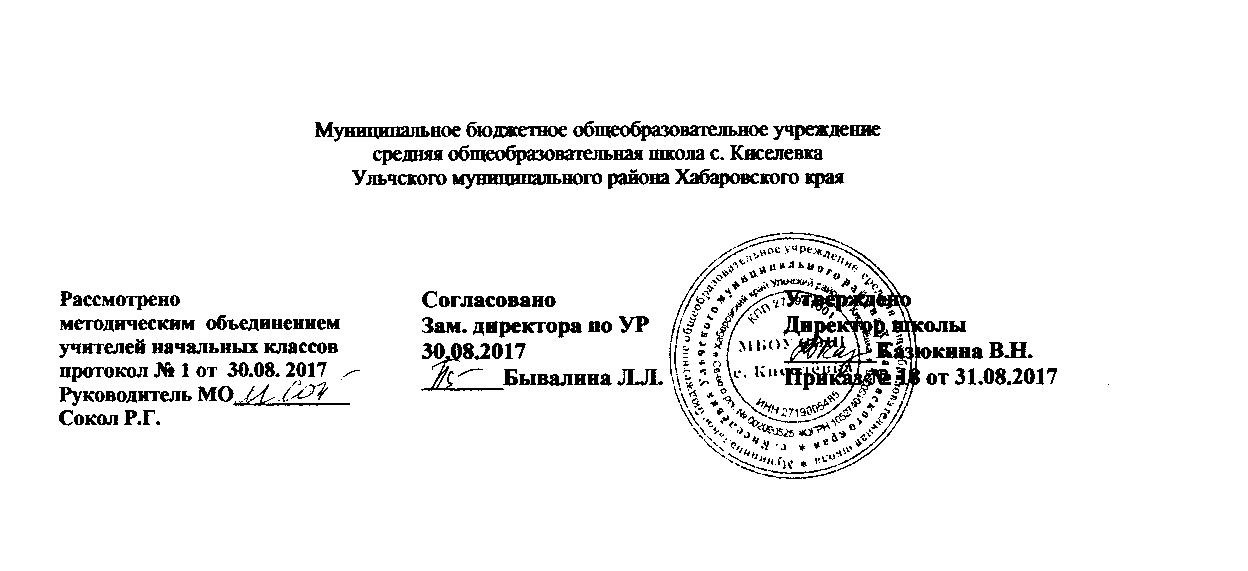 Директор школы________Казюкина В.Н.Приказ № 18 от 31.08.2017Содержание курсаТематическое планированиеХарактеристика деятельности ученикаАудирование (слушание) (30-40 ч)Аудирование (слушание) (30-40 ч)Аудирование (слушание) (30-40 ч)Восприятие на слух звучащее речи, адекватное понимание содержания звучащего текста, умение отвечать на вопросы по содержанию услышанного произведения; определение последовательности развития сюжетного действия (основных сюжетных линий), особенностей поведения героев и описания их автором; определение жанра художественных произведенийСлушание фольклорных произведений: основная сюжетная линия.Характеристика героя сказки (положительный или отрицательный). Описание героя.Слушание поэтических произведений: эмоциональное состояние слушателя.Слушание прозаических произведений: основной сюжет, главные герои.Жанры художественных произведений.Восприятие учебного текста: цель, осмысление системы заданий.Восприятие научно-популярного текста: основное содержание (информация)Воспринимать на слух фольклорные произведения, поэтические и прозаические, художественные произведения (в исполнении учителя, учащихся, мастеров художественного слова); отвечать на вопросы по содержанию текста, отражать главную мысль, оценивать свои эмоциональные реакции.Воспринимать учебный текст: определять цель, конструировать(моделировать) алгоритм выполнения учебного задания (выстраивать последовательность учебных действий), оценивать ходи результат выполнения задания.Характеризовать особенности прослушанного художественного произведения:       определять жанр, раскрывать последовательность развития сюжета, описывать героев. Сравнивать свои ответы с ответами одноклассников и оценивать своё и чужое высказывания по поводу художественного произведения.Различать на слух речь родного и иностранного языковЧтение (190-225 ч)Чтение (190-225 ч)Чтение (190-225 ч)Постепенный переход от слогового к плавному осмысленному правильному чтению целыми словами вслух; скорость чтения в соответствии с индивидуальным темпом чтения; постепенное увеличение скорости чтения; орфоэпически и интонационно верное прочтение предложений при смысловом понимании разных по виду и типу текстов; интонирование простого предложения на основе знаков препинания. Чтение художественного произведения с переходом на постепенное выразительное исполнение: чтение с выделением смысловых пауз, интонации.Практическое освоение умения отличать текст от набора предложений; выделение способов организации текста: заголовок, абзац, автор. Прогнозирование содержания книги по её названию и оформлению.Самостоятельное определение темы текста, главной мысли, структуры текста (главы, части; сборник произведений); деление текста на смысловые части, их озаглавливание. Понимание заглавия произведения; адекватное соотнесение с его характером (ответ на вопрос:«Почему автор так назвал своё произведение?»). Участие в коллективном обсуждении: умение отвечать на вопросы, выступать по теме, слушать выступление товарищей, дополнять ответы по ходу беседы, используя художественный текст. Привлечение справочных иллюстративно-изобразительных материалов.Самостоятельное воспроизведение сюжета с использованием художественно-выразительных средств языка: последовательное воспроизведение эпизода с использованием специфической для данного произведения лексики по вопросам учителя, пересказ, рассказ по иллюстрациям. Высказываниесвоего отношения к художественному произведению.Характеристика героя произведения с использованием художественно-выразительных средств (эпитет, сравнение, гипербола) данного текста. Нахождение в тексте слов и выражении, характеризующих героя и событие. Анализ (с помощью учителя) причины поступка персонажа. Сопоставление поступков героев по аналогии или по контрасту. Выявление авторского отношения к герою на основе имени, авторских помет.Характеристика героя по предложенному плану. Оценивание поступка героя с опорой на личный опыт.Подробный пересказ текста (определение главной мысли фрагмента, выделение опорных или ключевых слов, озаглавливание, подробный пересказ эпизода; деление текста на части, определение главной мысли каждой части и всего текста, озаглавливание каждой части и всего текста, составление плана в виде назывных предложений из текста, в виде вопросов, в виде самостоятельно сформулированного высказывания). Самостоятельное свободное использование выборочного пересказа по заданному фрагменту, по собственному выбору: характеристика героя произведения (выбор в тексте слов, выражений, позволяющих составить рассказ о герое), описание места действия (выбор в тексте слов, выражений, позволяющих составить данное описание на основе текста). Вычленение и сопоставление эпизодов из разных произведений по общности ситуаций, эмоциональной окраске, характеру поступков героев. Виды текста: художественные, учебные, научно-популярные. Практическое сравнение различных видов текста. Подробный и краткий (передача основных мыслей текста) пересказ учебного и научно-популярного текстов.Типы книг (изданий): книга-произведение, книга - сборник, собрание сочинений, периодическая печать, справочные издания (справочники, словари, энциклопедии). Виды информации: научная, художественная (с опорой на внешние показатели книги, её справочно-иллюстративный материал). Выходные данные; структура книги: автор, заглавие, подзаголовок, оглавление, аннотация, предисловие и послесловие; иллюстрации.Выбор книг на основе рекомендованного списка, картотеки, открытого доступа к детским книгам в библиотекеЧтение вслух и про себяЧтение вслух слогов, слов, предложений, постепенный переход от слогового к плавному осмысленному правильному чтению целыми словами.Чтение про себя текстов разных жанров.Выразительное чтение прозаических и стихотворных произведений.Использование выразительных средств: интонации, темпа речи, тембра голоса, паузы.Чтение наизусть стихотворений.Работа с разными видами текстаТекстТекст и набор предложений. Художественный текст.Научно-популярный текст.Учебный текст.Отличие художественного текста от научно-популярного.Заголовок в текстеАнтиципация заголовка: пред положение, о чём будет рассказываться в данном тексте.Цель и назначение заглавия произведения.Выбор заголовка из предложенных учителем. Подбор заголовка текста учащимися класса.Тема текстаОпределение темы текста (о животных, о природе, о детях, о войне, о людях) сначала с помощью учителя, затем самостоятельно. Уточнение темы текста (на основе содержания произведения: об участии детей в Великой Отечественной войне, о пробуждении природы весной, о взаимоотношениях взрослых и детей).Главная мысль текстаОбсуждение главной мысли произведения (коллективно, в парах, в группах, сначала с помощью учителя, затем самостоятельно): что хотел сказать автор,чем хотел поделиться.Слова, словосочетания в тексте, отражающие мысли, чувства автора.Работа с текстомСоставление плана текстаОпределение главной мысли текста.Определение темы каждой части: деление текста на части.Выделение опорных слов части текста. Озаглавливание частей текста (сначала с помощью учителя, затем самостоятельно).Подробный пересказ текстаОпределение главной мысли. Определение темы каждой части: деление текста на части. Выделение опорных слов фрагмента. Пересказ фрагмента текста.Пересказ текста.Краткий или сжатый пересказ текстаОпределение главной мысли. Определение темы каждой части: деление текста на части. Выделение опорных слов фрагмента. Слова, выражения текста для устного высказывания. Сокращение текста. Краткий пересказ текста.Выборочный пересказ текстаХарактеристика героя произведения: слова, выражения из текста, характеризующие героя произведения (выбор их в тексте с помощью учителя). Составление текста на основе отобранных языковых средств (сначала с помощью учителя, затем самостоятельно). Рассказ о герое по коллективно составленному плану.Рассказ о герое произведения по самостоятельно составленному плану.Пересказ фрагмента текста: отбор слов, выражений из текста для характеристики места действия, самого напряжённого момента в развитиидействия, времени действия героев произведения, начала действия.Составление текста на основе отобранных языковых средств по коллективно составленному плану (с помощью учителя).Рассказ по иллюстрации к текстуАнализ иллюстрации (кто изображён, когда, где) при помощи учителя. Подбор соответствующего фрагмента текста. Озаглавливание иллюстрации. Выделение опорных слов текста для рассказа по иллюстрации, составление рассказа (с помощью учителя, по коллективно составленному плану, самостоятельно).Работа с книгойЗнакомство с книгой (обложка, титульный лист, иллюстрации, оглавление).Выбор книги с помощью учителя из ряда предложенных. Аннотация книги. Знакомство с библиотекой. Алфавитный каталог. Каталожная карточка, её назначение.Выбор книги по рекомендованному списку. Отзыв на книгуЧитать вслух слоги, слова, предложения; плавно читать целыми словами. Постепенно увеличивать скорость чтения в соответствии с индивидуальными возможностями учащихся. Читать текст с интонационным выделением знаков препинания.Читать выразительно литературные произведения, используя интонацию, паузы, темп в соответствии с особенностями художественного текста. Читать художественное произведение (его фрагменты) по ролям.Читать про себя: осознавать прочитанный текст, выделять в тексте основные логические части; отвечать на вопросы, используя текст.Характеризовать текст: представлять, предполагать (антиципировать) текст по заголовку, теме, иллюстрациям; определять тему, главную мысль произведения; находить  в  тексте доказательства отражения мыслей и чувств автора.Сравнивать тексты (учебный, художественный, научно-популярный): определять жанр, выделять особенности, анализировать структуру, образные средства. Сравнивать произведения разных жанров.Объяснять смысл заглавия произведения; выбирать заголовок произведения из предложенных учителем, учащимися класса.Составлять план текста: делить текст на части, озаглавливать каждую часть, выделять опорные слова, определять главную мысль произведения (сначала с помощью учителя, затем самостоятельно).Пересказывать текст художественного произведения: подробно (с учётом всех сюжетных линий); кратко (сжато, с выделением основных сюжетных линий); выборочно (отдельный фрагмент, описание героев произведения).Сравнивать темы произведений авторов -представителей    разныхнародов России. Анализировать нравственно-эстетические стороны и особенности фольклорных и художественных произведений разных народов (на примере сказок, рассказов о детях, семье, труде и др.).Наблюдать: рассматривать иллюстрации, соотносить их сюжет с соответствующим фрагментом текста: озаглавливать иллюстрации.Анализировать текст: выделять опорные слова для рассказа по иллюстрациям; составлять план.Характеризовать книгу: анализировать структуру (обложка, титульный лист, иллюстрации, оглавление).Выбирать книгу в библиотеке (по рекомендованному списку); объяснять назначение каталожной карточки; состав-лять краткий отзыв о прочитанной книгеКультура речевого общения (100—110 ч)Культура речевого общения (100—110 ч)Культура речевого общения (100—110 ч)Диалог,   особенности диалогического общения: понимать вопросы, отвечать на них и самостоятельно задавать вопросы по тексту; выслушивать, не перебивая, собеседника и в вежливой форме высказывать  свою точку зрения  по обсуждаемому произведению. Нормы и формы речевого общения.Монолог  как  форма   речевого высказывания: отбор и  использование изобразительно-выразительных средств языка (синонимы, антонимы,  сравнение,   олицетворение,    гипербола)    для    создания собственного устного высказывания; воплощение своих жизненных впечатлений  в словесном образе; самостоятельное построение композиции собственного высказывания; анализ авторского замысла;передача основной мысли текста ввысказывании.Устное сочинение  как продолжение прочитанного  произведения, отдельных его сюжетных линий,  короткий рассказ по рисункам, на заданную темуДиалогСлушание вопросов собеседника. Ответ на вопрос собеседника. Правила речевого общения. Вежливость - первое правило общения. Как задать вопрос собеседнику: правила постановки вопроса. Выражение сомнения, огорчения, просьбы в вопросе.МонологОпределение главной мысли высказывания на заданную тему (что важное я хотел бы сказать). Выразительные средства языка для высказывания. Структура высказывания. Презентация высказывания окружающим.Устный рассказОпределение  темыпрочи-тайного   произведения,   рассмотренной  иллюстрации  (то, о чём хотел рассказать автор). Определение главной  мысли произведения      (что     самое главное хотел сказать автор). Определение темы и главной мысли устного сочинения.  Выразительные средства языка для высказывания. Структура высказывания.   Презентация   своего высказывания окружающимУчаствовать в диалоге: понимать вопросы собеседника и отвечать на них в соответствии с правилами речевого этикета. Учитывать в диалоге уровень владения собеседниками  русским  языком. Брать  на  себя  роль помощника   детям   другой национальности в выполнении  речевых заданий на русском языке.Формулировать     вопросительные предложения с использованием вопросительного слова, адекватного ситуации (как? когда? почему? зачем?).Конструировать    монологическое высказывание (на заданную тему): логично    и    последовательно строить высказывание,     формулировать главную мысль, отбирать доказательства.Создавать  (устно) текст   (небольшой   рассказ,   отзыв,   рассуждение) с учётом особенностей слушателейКультура письменной речи (20—25 ч)Культура письменной речи (20—25 ч)Культура письменной речи (20—25 ч)Нормы письменной речи: соответствие   содержания   заголовку (отражение темы, места действия, характера героев, жанра произведения), использование в письменной  речи  выразительных средств языка     (синонимы,     антонимы, сравнение)   в   мини-сочинениях типа текста-повествования, текста-описания,     текста-рассуждения, рассказа на заданную тему, отзываОпределение  темы   своего высказывания (то, о чём бы я хотел  рассказать).  Определение главной  мысли  высказывания   (что  самое   важное  в моём  рассказе).  Выразительные средства языка для письменного  высказывания.  Типы высказываний: текст-повествование,       текст-рассуждение, текст-описание.        Структура письменного    высказывания. Устное   сочинение   в   форме рассказа, отзываСоздавать     письменный текст (рассказ, отзыв и др.):  определять тему своего   будущего   письменного высказывания (о чём бы я хотел сказать). Определять тип  высказывания  (текст-повествование,    текст-рассуждение, текст-описание), отбирать целесообразные выразительные средства языка   в  соответствии  с типом текстаКругдетскогочтенияКругдетскогочтенияКругдетскогочтенияПроизведенияустногонародноготворчества. ПроизведенияклассиковотечественнойлитературыXIX-XXвв. (например, В. А. Жуковский, А. С. Пушкин, М. Ю. Лермонтов,  И.А.Крылов, Ф. И. Тютчев,A. А. Фет, Н. А. Некрасов, Л. Н. Толстой, А. П.  Чехов, А. Н. Толстой,B.  В. Маяковский, С. А. Есенин), классиковдетскойлитературы.Произведениясовременнойотечественной (сучётоммногонациональногохарактераРоссии) и зарубежнойлитературы, доступныедлявосприятия младших школьников. Историческая, приключенческаялитература, фантастика. Научно-популярная, справочно-энциклопедическаялитература. Детскиепериодические издания.Основныетемыдетскогочтения: произведенияоРодине, природе, детях, животных, добреи зле, юмористическиеидр.ПроизведенияустногонародноготворчестварусскогоидругихнародовРоссии. Малые формыустногонародного творчества: песенки, загадки, считалки, пословицыипоговорки. Большиеформыустногонародноготворчества: сказки, былины. Классикидетскойлитературы. КлассикирусскойлитературыXIX-XXвв. Произведенияотечественнойизарубежнойавторскойлитературы: рассказы, сказки, стихотворения, пьесы. Мифы, легенды, библейскиерассказы (наознакомительномуровне, отрывки). Детскиежурналы: оприроде, художественно-развлекательные, художественно-публицистические. Справочникдляучащихсяначальнойшколы. Энциклопедия«Провсёнасвете».ТемыдетскогочтенияПроизведенияодетях, природе, взаимоотношенияхлюдей, животных, Родине, приключенческаялитература, фантастика.ДетскаялитературанародовРоссии (наиболееизвестныеавторыипроизведения)ЛитературоведческаяпропедевтикаЛитературоведческаяпропедевтикаЛитературоведческаяпропедевтикаСредства выразительности (на практическом уровне): сравнение, звукопись, олицетворение, метафора, гипербола, повтор.Выделение их в тексте, определение значения в художественной речи (с помощью учителя).Литературные понятия: художественное произведение, художественный образ, искусство слова, автор, сюжет, тема. Герой произведения: его портрет, речь, поступки, мысли, отношение автора к герою, рассказчик.Композиционные формы речи (на уровне практического знакомства, без употребления терминов): повествование, описание (пейзаж,портрет,  интерьер),  монолог героя, диалог героев.Прозаическая и стихотворная речь. Основы стихосложения: ритм, рифма (смысл).Историко-литературные понятия: фольклор и авторские художественные произведения.Жанровое разнообразие произведения для чтения: малые формы (колыбельные песни, потешки, пословицы и поговорки, загадки); большие фольклорные формы (былины, сказания, мифы и легенды); сказки (о животных, бытовые, волшебные), басни.Литературная (авторская) сказка. Художественные особенности сказок: лексика, структура (композиция).Рассказы, пьесы, повести, стихотворения, басни, очерки, статьи детской периодики - произведения классиков отечественной и зарубежной литературы XIX—XX вв.Малые жанры фольклора: загадки, считалки, песенки, пословицы и поговорки (разных народов России). Жанры произведений: рассказы, стихотворения, сказки. Прозаическая и стихотворная речь. Тема произведения. Главная мысль произведения. Развитие действия (сюжетная линия текста). Герой произведения. Характер героя. Средства выразительности. Сравнение. Метафора. ГиперболаСравнивать       малыефольклорные жанры, жанры художественных произведений; называть жанры, характеризовать их особенности.Сравнивать сказки разных народов по теме, жанровым особенностям, языку.Ориентироваться в литературоведческих понятиях и терминах (в рамках изученного).Наблюдать: выделять особенности разных жанров художественных произведений.Наблюдать: находить в тексте сравнения, олицетворения, метафоры, гиперболыТворческаядеятельностьучащихся (наосновелитературныхпроизведений)Творческаядеятельностьучащихся (наосновелитературныхпроизведений)Творческаядеятельностьучащихся (наосновелитературныхпроизведений)Освоение различных позиций в тексте: постановка живых картин, чтение по ролям, инсценирование, драматизация. Создание различных форм интерпретации текста: устное словесное рисование, разные формы пересказа (подробный, выборочный, краткий, художественный, творческий), создание собственного текста на основе художественного произведения (текст по аналогии)Постановка живых картинОпределение фрагмента для постановки живых картин. Освоение различных ролей в тексте. Выразительные средства для инсценировки (мимика, жесты). Постановка живых картин.Чтение по ролямОпределение фрагмента для чтения по ролям. Освоение различных ролей в тексте.Выразительные средства (тон, темп, интонация) для чтения по ролям. Чтение по ролям.ИнсценированиеОпределение фрагмента для инсценирования. Освоение ролей для инсценирования. Выразительные средства (мимика, жесты, интонация) для инсценирования. Инсценирование.Устное словесное рисованиеОпределение фрагмента для устного словесного рисования.Слова, словосочетания, отражающие содержание этого фрагмента. Презентация фрагмента.Устное сочинениеОтражение в устном сочинении темы прочитанного произведения (то, о чём хотел сказать автор). Определение главной мысли произведения (что главное хотел сказать автор). Определение темы и главной мысли устного высказывания. Выразительные средства языка для высказывания. Структура высказывания. Презентация устного сочиненияИнсценироватьхудожественное произведение (его части): читать по ролям, участвовать в драматизации; передавать особенности героев, используя различные выразительные средства (тон, темп, тембр, интонация речи, мимика, жесты); намечать мизансцены.Конструировать устное сочинение: передавать замысел автора, главную мысль произведения, выразительные средства языка.Презентовать устное сочинение№Название разделаКоличество часов1Звенит звонок — начинается урок.7ч.2Час потехи  9ч.3Что такое хорошо и что такое плохо»12ч.4«Там чудеса...»12ч.№Название разделаКоличествочасов1Читая  - думаем.29 ч2Читаем правильно.10 ч3Читаем быстро.8 ч4Учимся читать: Читаем выразительно.20 ч5Учимся работать с текстом: Автор и его герои.21 ч6Учимся работать с текстом: Слова, слова, слова...9 ч7Учимся работать с текстом: План и пересказ.19 ч8В мире книг.20 ч№Название разделаКоличествочасов1Труд человека кормит, а лень портит.12 ч2Мудрец отличен от глупца тем, что он мыслит до конца.8 ч3Много хватать — свое потерять.4 ч4Тайное всегда становится явным.11 ч5Унылая пора! Очей очарованье!..6 ч6Ежели вы вежливы...3 ч7Каждый свое получил.18 ч8Жизнь дана на добрые дела.8 ч9Снег летает и сверкает...9 ч103а доброе дело стой смело.9 ч11Кто родителей почитает, тот вовек не погибает.14 ч12Весна идет, весне дорогу!..9 ч13Любовь — волшебная страна.14 ч14Чудесное — рядом.11 ч№Название разделаКоличествочасов1С. Михалков «Гимн Российской Федерации»; тема «Что мы читали летом»; библиотечный урок1ч.2Что за прелесть эти сказки!..19 ч3О доблестях, о подвигах, о славе...БЫЛИНЫ4 ч4Уж сколько раз твердили миру...БАСНИ4 ч5Оглянись вокруг.РАССКАЗЫ20 ч6Золотая колесница.МИФЫ ДРЕВНЕЙ ГРЕЦИИ4 ч7В начале было Слово, и Слово было Бог...БИБЛЕЙСКИЕ СКАЗАНИЯ7 ч8Самого главного глазами не увидишь.ПОВЕСТЬ-СКАЗКА8 ч9Мир — театр, люди — актеры…ПЬЕСЫ5ч10Мир волшебных звуков.ПОЭЗИЯ14 ч11Когда, зачем и почему?ПОЗНАВАТЕЛЬНАЯ ЛИТЕРАТУРА15 ч12Заключительный обобщающий библиотечный урок1ч.